Уважаемые коллеги!Кафедра гуманитарных дисциплин ГАУ ДПО РБ «Бурятский республиканский институт образовательной политики» информирует о проведении республиканского конкурса  по русскому языку «Знаете ли вы русский язык?». Основными целями и задачами Конкурса являются:-  поддержание и повышение интереса школьников к изучению русского языка;- выявление и развитие у учащихся творческих способностей и интереса к научно-исследовательской деятельности;-создание необходимых условий для поддержки одаренных детей, -пропаганда научных знаний, привлечение учителей  к работе с одаренными детьми.К участию в Конкурсе приглашаются команды, подавшие заявки до 21 февраля 2020 г. по электронному адресу: kgd-briop@mail.ru Проведение Конкурса включает в себя три этапа:- Регистрация в системе дистанционного обучения http://e.briop.ru – с 25.02 по 29.02.2020 г.;- Отборочный этап (дистанционный тур) – со 02.03.2020 г. по 10.03.2020 г. в выбранное Оргкомитетом временное окно. Допуск к финалу получают 5 команд, набравших наибольшее количество баллов.-  Финал (очный тур) – 26 марта 2020 года. Контактное лицо: Цыренова Ирина Павловна, ст. преп. КГД БРИОП, Тел. 89025650193, эл.почта iratsyrenova@mail.ru Ректор                                                                                                В.Ц.ЦыреновЦыренова И.П., 21 – 61 – 13 ГОСУДАРСТВЕННОЕАВТОНОМНОЕ УЧРЕЖДЕНИЕ ДОПОЛНИТЕЛЬНОГО ПРОФЕССИОНАЛЬНОГО ОБРАЗОВАНИЯРЕСПУБЛИКИ БУРЯТИЯБУРЯТСКИЙРЕСПУБЛИКАНСКИЙ ИНСТИТУТ ОБРАЗОВАТЕЛЬНОЙ ПОЛИТИКИ(ГАУ ДПО РБ «БРИОП»)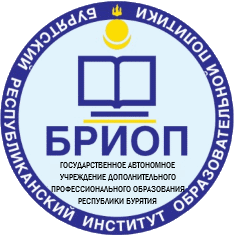 БУРЯАД УЛАСАЙМЭРГЭЖЭЛЭЙ НЭМЭЛТЭ ҺУРАЛСАЛАЙ ГҮРЭНЭЙ БЭЕЭ ДААҺАН ЭМХИ ЗУРГААНБУРЯАДАЙ УЛАСАЙҺУРАЛСАЛАЙ БОДОЛ НЭБТЭРҮҮЛГЫНДЭЭДЭ ҺУРГУУЛИ       Советская ул., д.30, г. Улан-Удэ, Республика Бурятия, 670000     Тел.: (301-2) 21-61-13, 21-22-51, факс 21-61-13              e-mail: briep@mail.ru       Советская ул., д.30, г. Улан-Удэ, Республика Бурятия, 670000     Тел.: (301-2) 21-61-13, 21-22-51, факс 21-61-13              e-mail: briep@mail.ru       Советская ул., д.30, г. Улан-Удэ, Республика Бурятия, 670000     Тел.: (301-2) 21-61-13, 21-22-51, факс 21-61-13              e-mail: briep@mail.ru________________ № _______________________________№ _______________Руководителям рай (гор) управлений образованием, специалистам, методистам, руководителям ОУ, учителям русского языка и литературы